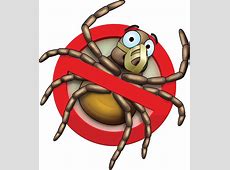 Клещевой энцефалит и меры его профилактики.Все 93 административные территории Свердловской области являются эндемичными по клещевому вирусному энцефалиту, где имеются основные его переносчики – иксодовые клещи. Заражение в эндемичных районах возможно с марта-апреля по сентябрь-октябрь, наиболее опасным временем являются май и июнь. Клещи заражают человека во время присасывания или их раздавливания в местах поврежденной кожи человека. Клещи являются переносчиками не только клещевого энцефалита, но таких  инфекционных заболеваний: болезни Лайма (Лайм-Борелиоз),  геморрагическая лихорадка, эрлихиоз, сыпной клещевой тиф и др. Клещевой энцефалит – острое инфекционное вирусное заболевание с преимущественным поражением центральной нервной системы. Последствия заболевания: от полного выздоровления до нарушений здоровья, приводящих к инвалидности и смерти.За 2018 год на территории г. Ирбит, Ирбитского и Слободо-Туринского районов было зарегистрировано 642 лица, укушенных клещами, 162  из которых дети до 17 лет.Как можно заразиться?при посещении эндемичных по клещевому инцефалиту территорий:  в лесах, лесопарках, на индивидуальных садово-огородных участках (все административные  территории Свердловской области являются эндемичными).  при заносе клещей животными (собаками, кошками) или людьми - на одежде, с цветами, ветками и т. д. (заражение людей, не посещающих лес);при снятии, раздавливании клеща или расчесывании места укуса также может произойти заражение КЭ в результате втирания в кожу со слюной или тканями клеща возбудителя инфекции;при употреблении в пищу сырого молока коз (чаще всего) или  коров, у которых в период массового нападения клещей вирус может находиться в молоке. Поэтому молоко необходимо всегда кипятить!Наибольшую вероятность заражения наибольшим количеством вируса можно получить от тайгового клеща, потому что в его организме созданы максимально благоприятные условия для активного размножения вируса. Клещи влаголюбивы. Увлажненный лиственный лес, умеренно затененный с густым травостоем — любимое место обитания клещей.Чаще клещ поднимается по одежде снизу вверх и уже потом его обнаруживают на шее, голове и плечах. При удалении клеща необходимо соблюдать следующие рекомендации:захватить клеща пинцетом или обернутыми чистой марлей пальцами как можно ближе к его ротовому аппарату и держа строго перпендикулярно поверхности укуса повернуть тело клеща вокруг оси, извлечь его из кожных покровов;место укуса продезинфицировать любым пригодным для этих целей средством (70% спирт, 5% йод, одеколон и т.д.);после извлечения клеща необходимо тщательно вымыть руки с мылом;в случае отрыва головки или хоботка клеща (случайно или во время его удаления) на коже остается черная точка, которую необходимо обработать 5% йодом. 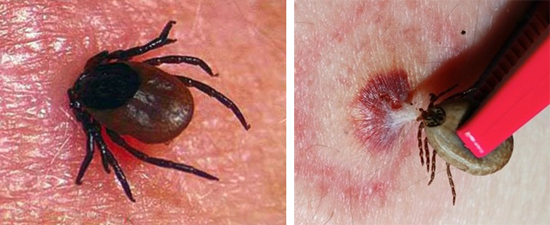 Клещей можно направить в лабораторию, где проводят исследования их на зараженность вирусами клещевого энцефалита с соблюдением следующих правил:Для исследования пригодны только целые клещи.Не следует смазывать клещей маслами, кремами и т.д.Удаленного клеща следует поместить в чистую посуду (пробирка, пузырек, баночка и т.п.), в которую, с целью создания повышенной влажности, предварительно поместить чуть смоченную водой гигроскопичную бумагу (фильтровальная, бумажная салфетка и др.).Всего в 2018 году на территории Ирбита, Ирбитского и Слободо-Туринского районов было исследовано 122 клеща, из которых 6 дали положительный результат на вирус клещевого энцефалита и 16 оказались зараженными клещевым боррелиозом.Основные признаки заболевания:Болезнь начинается остро и сопровождается ознобом, резким подъемом температуры до 38-400С, сильной головной болью, тошнотой, рвотой, слабостью, утомляемостью, нарушением сна. Беспокоят мышечные боли, которые наиболее часто локализуются в области шеи и конечностей, спинно-поясничной области, где в дальнейшем могут возникать парезы и параличи. Внешний вид больного характерен – отмечается гиперемия кожи лица, шеи и груди, слизистой оболочки ротоглотки, инъекция склер и конъюнктивит. С момента начала болезни может возникать помрачнение сознания, оглушенность (сопор), усиление которых может достигать степени комы. Тем не менее, болезнь часто протекает в легких, стертых формах с коротким лихорадочным периодом.Как можно защититься от клещевого энцефалита?Заболевание клещевым энцефалитом можно предупредить с помощью неспецифической и специфической профилактики. Основной задачей неспецифической профилактики является предотвращение укуса клеща и включает применение специальных защитных костюмов или приспособленной одежды, которая не допускает заползания клещей через воротник и обшлага. Рубашка должна иметь длинные рукава, которые у запястий укрепляют резинкой. Заправляют рубашку в брюки, концы брюк – в носки и сапоги. Голову и шею закрывают косынкой. Одежда должна быть однотонной, так как на ней клещи более заметны. Необходимо использование специальных химических препаратов, наносимых на одежду с целью защиты от нападения клещей и снижения риска заражения.Специфическая профилактика клещевого энцефалита:Все люди, живущие в эндемичных районах или выезжающие на работу или отдых в неблагополучные территории, должны быть обязательно привиты!Когда нужно сделать прививку от клещевого энцефалита?Консультацию по вакцинопрофилактике может дать только врач. Вакцинацию против клещевого энцефалита необходимо начинать до выезда на неблагополучную территорию минимум за 3,5 месяца при обычной схеме вакцинации и за 1 месяц при экстренной схеме вакцинации. Прививка состоит из 2 инъекций, минимальный интервал между которыми до 1 месяца, в зависимости от применяемых вакцин и схем вакцинации. После последней инъекции должно пройти не менее 14 дней до выезда в очаг. За это время вырабатывается иммунитет. Через год необходимо сделать ревакцинацию, которая состоит только из 1 инъекции, далее ревакцинацию повторяют каждые 3 года.Для экстренной профилактики после укуса клеща используют человеческий иммуноглобулин против клещевого энцефалита. Препарат вводят непривитым лицам. Вакцинированным лицам препарат вводят в случаях множественных  укусах клещей или  укусах в голову. Введение иммуноглобулина эффективно в течение первых 72 часов после присасывания клещей.Помните, что соблюдение мер профилактики при выходе на природу, своевременное обращение за медицинской помощью, своевременно начатое лечение поможет предотвратить развитие клещевого вирусного энцефалита!Ирбитский территориальный отдел Управления Роспотребнадзора по Свердловской области Ирбитский Филиал ФБУЗ «Центр гигиены и эпидемиологии в Свердловской области»